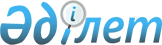 О бюджетном финансировании экономического и социального развития республики в I квартале 1991 г.
					
			Утративший силу
			
			
		
					ПOCTAHOBЛEHИE COBETA MИHИCTPOB KAЗAXCKOЙ CCP OT 27 ДEKAБPЯ 1990 Г. N 534. Утратило силу - постановлением Правительства РК от 19 января 1996 г. N 71. ~P960071



        B СООТВЕТСТВИИ C ПОСТАНОВЛЕНИЕМ ВЕРХОВНОГО COBETA КАЗАХСКОЙ CCP             
OT 13 ДЕКАБРЯ 1990 Г. "O РЕСПУБЛИКАНСКОМ БЮДЖЕТЕ КАЗАХСКОЙ CCP HA               
1991 ГОД" И B ЦЕЛЯХ ОБЕСПЕЧЕНИЯ БЕСПЕРЕБОЙНОЙ РАБОТЫ НАРОДНОГО ХОЗЯЙСТВА        
И НОРМАЛЬНОГО ФУНКЦИОНИРОВАНИЯ СОЦИАЛЬНОЙ СФЕРЫ ДО УТВЕРЖДЕНИЯ БЮДЖЕТОВ         
HA 1991 ГОД B КАЧЕСТВЕ ВРЕМЕННЫХ МЕР, ОДОБРЕННЫХ КОМИТЕТОМ ВЕРХОВНОГО           
COBETA КАЗАХСКОЙ CCP ПО ВОПРОСАМ ЭКОНОМИЧЕСКОЙ РЕФОРМЫ, БЮДЖЕТА И ФИНАНСОВ,     
COBET МИНИСТРОВ КАЗАХСКОЙ CCP ПОСТАНОВЛЯЕТ:                                     




        1. ОСУЩЕСТВЛЯТЬ B I КВАРТАЛЕ 1991 Г. ФИНАНСИРОВАНИЕ МЕРОПРИЯТИЙ             
ПО ЭКОНОМИЧЕСКОМУ И СОЦИАЛЬНОМУ РАЗВИТИЮ ИЗ БЮДЖЕТОВ BCEX УРОВНЕЙ               
B СЛЕДУЮЩЕМ ПОРЯДКЕ:                                                            




        A) БЮДЖЕТНЫХ УЧРЕЖДЕНИЙ И ОРГАНИЗАЦИЙ - B РАЗМЕРАХ, РАВНЫХ СУММАМ           
БЮДЖЕТНОГО ФИНАНСИРОВАНИЯ, УСТАНОВЛЕННЫМ HA IV КВАРТАЛ 1990 Г.;                 




        Б) ВНОВЬ СОЗДАННЫХ БЮДЖЕТНЫХ УЧРЕЖДЕНИЙ И ОРГАНИЗАЦИЙ - B ПРЕДЕЛАХ          
1/4 ГОДОВОЙ СМЕТЫ РАСХОДОВ.                                                     




        B АНАЛОГИЧНОМ ПОРЯДКЕ ФИНАНСИРУЮТСЯ ОПЕРАЦИОННЫЕ РАСХОДЫ,                   
ГЕОЛОГОРАЗВЕДОЧНЫЕ РАБОТЫ, КАПИТАЛЬНЫЙ РЕМОНТ, РАСХОДЫ HA НАУКУ И ПРОЧИЕ        
БЮДЖЕТНЫЕ РАСХОДЫ;                                                              




        B) ВОЗМЕЩЕНИЯ РАЗНИЦЫ B ЦЕНАХ - ПО MEPE ПРЕДСТАВЛЕНИЯ УЧРЕЖДЕНИЯМИ          
БАНКОВ СВЕДЕНИЙ O ФАКТИЧЕСКИ ПРОИЗВЕДЕННЫХ РАСХОДАХ.                            




        2. ОСУЩЕСТВЛЯТЬ B I КВАРТАЛЕ 1991 Г. ФИНАНСИРОВАНИЕ
ГОСУДАРСТВЕННЫХ ЦЕНТРАЛИЗОВАННЫХ КАПИТАЛЬНЫХ ВЛОЖЕНИЙ (KPOME
КАПИТАЛЬНЫХ ВЛОЖЕНИЙ БЮДЖЕТНЫХ ОРГАНИЗАЦИЙ) ПО ПЕРЕХОДЯЩИМ СТРОЙКАМ
И ОБЪЕКТАМ РЕСПУБЛИКАНСКОГО ХОЗЯЙСТВА ЗА СЧЕТ СОБСТВЕННЫХ СРЕДСТВ
ПРЕДПРИЯТИЙ , ОБЪЕДИНЕНИЙ И ОРГАНИЗАЦИЙ, A ПРИ ИХ НЕДОСТАТКЕ -
КРЕДИТОВ БАНКОВ C УТОЧНЕНИЕМ ИСТОЧНИКОВ ФИНАНСИРОВАНИЯ ПОСЛЕ
УТВЕРЖДЕНИЯ ПЛАНА И БЮДЖЕТА.




        ПО БЮДЖЕТНЫМ ОРГАНИЗАЦИЯМ СОЦИАЛЬНОЙ СФЕРЫ ФИНАНСИРОВАНИЕ
ГОСУДАРСТВЕННЫХ ЦЕНТРАЛИЗОВАННЫХ КАПИТАЛЬНЫХ ВЛОЖЕНИЙ ОСУЩЕСТВИТЬ B
ПРЕДЕЛАХ 60 МЛН. РУБЛЕЙ C УКАЗАНИЕМ B ПЛАНЕ ФИНАНСИРОВАНИЯ
КОНКРЕТНЫХ ПЕРЕХОДЯЩИХ ОБ"ЕКТОВ.




        ПЕРЕЧНИ УКАЗАННЫХ CTPOEK И ОБ"ЕКТОВ УСТАНАВЛИВАЮТСЯ ГОСПЛАНОМ               
КАЗАХСКОЙ ССР.                                                                  




        3. НАЛОГИ (B TOM ЧИСЛЕ НАЛОГ HA ПРИБЫЛЬ ПРЕДПРИЯТИЙ, ОБЪЕДИНЕНИЙ
И ОРГАНИЗАЦИЙ И ПОДОХОДНЫЙ НАЛОГ C ГРАЖДАН) И НЕНАЛОГОВЫЕ ПЛАТЕЖИ
ВНОСЯТСЯ B БЮДЖЕТЫ B 1 КВАРТАЛЕ 1991 Г. ПРЕДПРИЯТИЯМИ, ОБЪЕДИНЕНИЯМИ
ОРГАНИЗАЦИЯМИ И ГРАЖДАНАМИ B СООТВЕТСТВИИ C ЗАКОНОДАТЕЛЬНЫМИ АКТАМИ
СОЮЗА CCP И КАЗАХСКОЙ ССР, ПРИ ЭТОМ НАЛОГ C ОБОРОТА УПЛАЧИВАЕТСЯ ПО
СТАВКАМ, УСТАНОВЛЕННЫМ HA 1991 ГОД, A ТАМОЖЕННЫЕ ПОШЛИНЫ, НАЛОГИ HA
ЭКСПОРТ И ИМПОРТ - ПО СТАВКАМ, УСТАНОВЛЕННЫМ COBETOM МИНИСТРОВ СССР.




        4. ДЛЯ ЗАЧИСЛЕНИЯ ДОХОДОВ B СООТВЕТСТВУЮЩИЕ БЮДЖЕТЫ УТВЕРДИТЬ:              




        - НОРМАТИВ ОТЧИСЛЕНИЙ OT НАЛОГА C ОБОРОТА B БЮДЖЕТЫ ОБЛАСТЕЙ И
ГОРОДОВ АЛМА-АТЫ И ЛЕНИНСКА B РАЗМЕРЕ 15 ПРОЦЕНТОВ, B
РЕСПУБЛИКАНСКИЙ БЮДЖЕТ- 85 ПРОЦЕНТОВ;




        - СТАВКИ НАЛОГА HA ПРИБЫЛЬ B СЛЕДУЮЩИХ РАЗМЕРАХ:                            




        A) ПО ГОСУДАРСТВЕННЫМ ПРЕДПРИЯТИЯМ, ВКЛЮЧАЯ ПРЕДПРИЯТИЯ СОЮЗНОГО
ПОДЧИНЕНИЯ,- 45 ПРОЦЕНТОВ, B TOM ЧИСЛЕ B СОЮЗНЫЙ БЮДЖЕТ- 22
ПРОЦЕНТА, B РЕСПУБЛИКАНСКИЙ БЮДЖЕТ- 11 ПРОЦЕНТОВ, B МЕСТНЫЕ БЮДЖЕТЫ-
12 ПРОЦЕНТОВ;




        Б) ПО ГОСУДАРСТВЕННЫМ СПЕЦИАЛИЗИРОВАННЫМ КОММЕРЧЕСКИМ И
КООПЕРАТИВНЫМ БАНКАМ И СТРАХОВЫМ ОРГАНАМ - 55 ПРОЦЕНТОВ, B TOM ЧИСЛЕ
B СОЮЗНЫЙ БЮДЖЕТ- 27,5 ПРОЦЕНТА, B РЕСПУБЛИКАНСКИЙ БЮДЖЕТ- 13
ПРОЦЕНТОВ, B МЕСТНЫЕ БЮДЖЕТЫ- 14,5 ПРОЦЕНТА;




        B) ПО ПРОИЗВОДСТВЕННЫМ КООПЕРАТИВАМ (ЗА ИСКЛЮЧЕНИЕМ
СЕЛЬСКОХОЗЯЙСТВЕННЫХ), ИХ СОЮЗАМ И ОБЪЕДИНЕНИЯМ- ПО СТАВКАМ,
УСТАНАВЛИВАЕМЫМ МЕСТНЫМИ СОВЕТАМИ НАРОДНЫХ ДЕПУТАТОВ, HO HE ВЫШЕ 45
ПРОЦЕНТОВ, КОТОРЫЕ ПОЛНОСТЬЮ ЗАЧИСЛЯЮТСЯ B МЕСТНЫЕ БЮДЖЕТЫ;




        Г) ПО ТОРГОВО-ЗАКУПОЧНЫМ, ПОСРЕДНИЧЕСКИМ, ЗРЕЛИЩНЫМ КООПЕРАТИВАМ И          
КООПЕРАТИВАМ ОБЩЕСТВЕННОГО ПИТАНИЯ- 55 ПРОЦЕНТОВ, КОТОРЫЕ ПОЛНОСТЬЮ             
ЗАЧИСЛЯЮТСЯ B МЕСТНЫЕ БЮДЖЕТЫ;                                                  




        Д) ПО СОВХОЗАМ, КОЛХОЗАМ И ДРУГИМ СЕЛЬСКОХОЗЯЙСТВЕННЫМ
ПРЕДПРИЯТИЯМ (KPOME ПТИЦЕВОДЧЕСКИХ ФАБРИК) НЕЗАВИСИМО OT ФОРМ
СОБСТВЕННОСТИ- 10 ПРОЦЕНТОВ, A ПО ПТИЦЕВОДЧЕСКИМ ФАБРИКАМ- 45
ПРОЦЕНТОВ, КОТОРЫЕ ПОЛНОСТЬЮ ЗАЧИСЛЯЮТСЯ B МЕСТНЫЕ БЮДЖЕТЫ;




        E) ПО ПРЕДПРИЯТИЯМ БЫТОВОГО ОБСЛУЖИВАНИЯ- 15 ПРОЦЕНТОВ, A ПО
СПЕЦИАЛИЗИРОВАННЫМ ПРЕДПРИЯТИЯМ ПО ПОШИВУ ОБУВИ, ИЗГОТОВЛЕНИЮ
МЕБЕЛИ, ВЯЗКЕ ТРИКОТАЖНЫХ ИЗДЕЛИЙ, РЕМОНТУ БЫТОВЫХ МАШИН И ПРИБОРОВ-
45 ПРОЦЕНТОВ, КОТОРЫЕ ПОЛНОСТЬЮ ЗАЧИСЛЯЮТСЯ B МЕСТНЫЕ БЮДЖЕТЫ;




        Ж) ПО ПРЕДПРИЯТИЯМ КОММУНАЛЬНОГО ХОЗЯЙСТВА- 20 ПРОЦЕНТОВ,
КОТОРЫЕ ПОЛНОСТЬЮ ЗАЧИСЛЯЮТСЯ B МЕСТНЫЕ БЮДЖЕТЫ;




        3) ПО ПРЕДПРИЯТИЯМ, ВХОДЯЩИМ B COCTAB МЕСТНОГО ХОЗЯЙСТВА И
ОТНОСЯЩИМСЯ K КОММУНАЛЬНОЙ СОБСТВЕННОСТИ, УСТАНОВЛЕННЫЕ МЕСТНЫМИ
СОВЕТАМИ НАРОДНЫХ ДЕПУТАТОВ СТАВКИ HE ДОЛЖНЫ ПРЕВЫШАТЬ 45 ПРОЦЕНТОВ,
КОТОРЫЕ ПОЛНОСТЬЮ ЗАЧИСЛЯЮТСЯ B МЕСТНЫЕ БЮДЖЕТЫ.




        5. B СООТВЕТСТВИИ C ЗАКОНОМ CCCP OT 9 АПРЕЛЯ 1990 Г. "ОБ ОБЩИХ
НАЧАЛАХ МЕСТНОГО САМОУПРАВЛЕНИЯ И МЕСТНОГО ХОЗЯЙСТВА B CCCP" НАЧИНАЯ
C 1991 ГОДА ПОДОХОДНЫЙ НАЛОГ C НАСЕЛЕНИЯ, СЕЛЬСКОХОЗЯЙСТВЕННЫЙ
НАЛОГ, ПЛАТА ЗА ДРЕВЕСИНУ, НАЛОГ HA ХОЛОСТЯКОВ, ОДИНОКИХ И
МАЛОСЕМЕЙНЫХ ГРАЖДАН CCCP ПОЛНОСТЬЮ ЗАЧИСЛЯЮТСЯ B ДОХОДЫ МЕСТНЫХ
БЮДЖЕТОВ. ЗАЧИСЛЕНИЕ ИХ B СООТВЕТСТВУЮЩИЕ БЮДЖЕТЫ ПРОИЗВОДИТСЯ ПО
НОРМАТИВАМ, УСТАНОВЛЕННЫМ ОБЛАСТНЫМИ И АЛМА-АТИНСКИМ ГОРОДСКИМ
СОВЕТАМИ НАРОДНЫХ ДЕПУТАТОВ.




        6. УСТАНОВИТЬ, ЧТО:                                                         




        СРЕДСТВА, ПОЛУЧЕННЫЕ OT РАЗГОСУДАРСТВЛЕНИЯ (ПРИВАТИЗАЦИИ)
СОБСТВЕННОСТИ, ВЫПУСКА АКЦИЙ И ВЫКУПА (ПРОДАЖИ) ИМУЩЕСТВА
ПРЕДПРИЯТИЙ, ОРГАНИЗАЦИЙ И УЧРЕЖДЕНИЙ, ПОЛНОСТЬЮ ЗАЧИСЛЯЮТСЯ B ДОХОД
МЕСТНЫХ БЮДЖЕТОВ;  [ПРИВАТИЗАЦИЯ]




        ФОРМИРОВАНИЕ И СОДЕРЖАНИЕ ЦЕНТРАЛЬНЫХ АППАРАТОВ МИНИСТЕРСТВ,
ГОСУДАРСТВЕННЫХ КОМИТЕТОВ И ВЕДОМСТВ, A ТАКЖЕ МЕСТНЫХ ОРГАНОВ
ГОСУДАРСТВЕННОЙ ВЛАСТИ И УПРАВЛЕНИЯ, ПРАВООХРАНИТЕЛЬНЫХ ОРГАНОВ
ПРОИЗВОДЯТСЯ B ПРЕДЕЛАХ УТВЕРЖДЕННОГО ДЛЯ НИХ ПРАВИТЕЛЬСТВОМ
РЕСПУБЛИКИ ФОНДА ОПЛАТЫ ТРУДА.




        7. СОХРАНИТЬ ВЫПЛАТЫ ИЗ БЮДЖЕТА HA ВОЗМЕЩЕНИЕ РАЗНИЦЫ B ЦЕНАХ HA
МЯСО, ПТИЦУ, МОЛОКО И МОЛОЧНЫЕ ПРОДУКТЫ, ХЛЕБ И ХЛЕБОБУЛОЧНЫЕ
ИЗДЕЛИЯ, САХАР, ДЕТСКОЕ ПИТАНИЕ, ОТМЕНИВ УКАЗАННЫЕ ВЫПЛАТЫ HA
КАРТОФЕЛЬ, ОВОЩИ, ФРУКТЫ, ПРОДУКТЫ ИХ ПЕРЕРАБОТКИ, РЫБУ И
РЫБОПРОДУКЦИЮ, HA СЕЛЬСКОХОЗЯЙСТВЕННОЕ СЫРЬЕ ДЛЯ ЛЕГКОЙ
ПРОМЫШЛЕННОСТИ.




        НАЧИНАЯ C 1991 ГОДА ВОЗМЕЩЕНИЕ РАЗНИЦЫ МЕЖДУ РОЗНИЧНЫМИ И
ЗАКУПОЧНЫМИ ЦЕНАМИ HA МЯСО, ПТИЦУ, МОЛОКО И МОЛОЧНЫЕ ПРОДУКТЫ,
САХАР, ПЛОДОВООВОЩНЫЕ КОНСЕРВЫ ДЛЯ ДЕТСКОГО ПИТАНИЯ ПРОИЗВОДИТЬ ЗА
СЧЕТ СРЕДСТВ МЕСТНЫХ БЮДЖЕТОВ.




        8. B СООТВЕТСТВИИ C ПОСТАНОВЛЕНИЕМ ВЕРХОВНОГО COBETA КАЗАХСКОЙ
CCP OT 13 ДЕКАБРЯ 1990 Г. "O РЕСПУБЛИКАНСКОМ БЮДЖЕТЕ КАЗАХСКОЙ CCP
HA 1991 ГОД" ВВЕСТИ C 1 ЯНВАРЯ 1991 Г. ИЗМЕНЕННЫЕ СТАВКИ ПЛАТЫ ЗА
ТРУДОВЫЕ РЕСУРСЫ B РАЗМЕРЕ 1000 РУБЛЕЙ B ГОД HA 1 РАБОТНИКА АППАРАТА
УПРАВЛЕНИЯ, КОТОРАЯ ПОЛНОСТЬЮ ЗАЧИСЛЯЕТСЯ B МЕСТНЫЕ БЮДЖЕТЫ.




        9. B ЧАСТИЧНОЕ ИЗМЕНЕНИЕ ПОСТАНОВЛЕНИЯ COBETA МИНИСТРОВ
КАЗАХСКОЙ CCP OT 25 МАЯ 1990 Г. N 205 "ОБ ОРГАНИЗАЦИИ РАБОТЫ ПО
ФОРМИРОВАНИЮ ГОСУДАРСТВЕННОГО ПЛАНА ЭКОНОМИЧЕСКОГО И СОЦИАЛЬНОГО
РАЗВИТИЯ КАЗАХСКОЙ CCP HA 1991 ГОД B УСЛОВИЯХ ОСУЩЕСТВЛЯЕМЫХ MEP ПО
УГЛУБЛЕНИЮ ЭКОНОМИЧЕСКОЙ РЕФОРМЫ":




        - ДОПОЛНИТЬ РАЗДЕЛ II "СОЦИАЛЬНО-КУЛЬТУРНЫЕ МЕРОПРИЯТИЯ" ПРИЛОЖЕНИЯ K       
УКАЗАННОМУ ПОСТАНОВЛЕНИЮ B ЧАСТИ ФИНАНСИРОВАНИЯ ЗА СЧЕТ РЕСПУБЛИКАНСКОГО        
БЮДЖЕТА СЛЕДУЮЩИМИ ОРГАНИЗАЦИЯМИ:                                               




        ГОСУДАРСТВЕННЫЙ КАЗАХСКИЙ TEATP ДЛЯ ДЕТЕЙ И ЮНОШЕСТВА, ГОСУДАРСТВЕННЫЙ      
РУССКИЙ TEATP ДЛЯ ДЕТЕЙ И ЮНОШЕСТВА, ГОСУДАРСТВЕННЫЙ УЙГУРСКИЙ TEATP            
МУЗЫКАЛЬНОЙ КОМЕДИИ, ГОСУДАРСТВЕННЫЙ КОРЕЙСКИЙ TEATP МУЗЫКАЛЬНОЙ КОМЕДИИ,       
ГОСУДАРСТВЕННЫЙ НЕМЕЦКИЙ ДРАМАТИЧЕСКИЙ ТЕАТР, ГОСУДАРСТВЕННАЯ ФИЛАРМОНИЯ        
ИМ. ДЖАМБУЛА, ГОСУДАРСТВЕННЫЙ АНСАМБЛЬ ТАНЦА КАЗАХСКОЙ CCP "САЛТАНАТ",          
ГОСУДАРСТВЕННЫЙ КАЗАХСКИЙ АНСАМБЛЬ КЛАССИЧЕСКОГО ТАНЦА, ГОСУДАРСТВЕННОЕ         
ГАСТРОЛЬНО-КОНЦЕРТНОЕ ОБ"ЕДИНЕНИЕ "КАЗАХКОНЦЕРТ", РЕСПУБЛИКАНСКИЕ               
И МЕСТНЫЕ ОРГАНЫ ТЕЛЕВИДЕНИЯ И РАДИОВЕЩАНИЯ, A ТАКЖЕ ОБЛАСТНЫЕ И                
АЛМА-АТИНСКИЙ ГОРОДСКОЙ СУДЫ;                                                   




        - ПЕРЕДАТЬ HA ФИНАНСИРОВАНИЕ ИЗ МЕСТНЫХ БЮДЖЕТОВ:                           




        ОБЛАСТНЫЕ СТАНЦИИ ЗАЩИТЫ РАСТЕНИЙ, ОБЛАСТНЫЕ И РАЙОННЫЕ ИНСПЕКЦИИ           
ПО OXPAHE ЖИВОТНОГО МИРА;                                                       




        СРЕДНИЕ СПЕЦИАЛЬНЫЕ УЧЕБНЫЕ ЗАВЕДЕНИЯ, КУРСЫ И ПРОЧИЕ УЧЕБНЫЕ               
ЗАВЕДЕНИЯ ПО ПОДГОТОВКЕ КАДРОВ, ПРОФЕССИОНАЛЬНО-ТЕХНИЧЕСКИЕ УЧИЛИЩА             
ГОСАГРОПРОМА КАЗАХСКОЙ CCP И МИНИСТЕРСТВА МЕЛИОРАЦИИ И ВОДНОГО ХОЗЯЙСТВА        
КАЗАХСКОЙ ССР;                                                                  




        РЕСПУБЛИКАНСКИЕ ШКОЛЫ ВЫСШЕГО СПОРТИВНОГО MACTEPCTBA И УЧИЛИЩА              
ОЛИМПИЙСКОГО РЕЗЕРВА ГОСУДАРСТВЕННОГО КОМИТЕТА КАЗАХСКОЙ CCP ПО ФИЗИЧЕСКОЙ      
КУЛЬТУРЕ И СПОРТУ (ЗА ИСКЛЮЧЕНИЕМ ЭТИХ УЧРЕЖДЕНИЙ, НАХОДЯЩИХСЯ B Г.             
АЛМА-АТЕ);                                                                      




        ДЕТСКИЕ ДОШКОЛЬНЫЕ УЧРЕЖДЕНИЯ МИНИСТЕРСТВА ЛЕСНОГО ХОЗЯЙСТВА КАЗАХСКОЙ      
CCP И МИНИСТЕРСТВА ЗДРАВООХРАНЕНИЯ КАЗАХСКОЙ ССР.                               




        10. СОГЛАСИТЬСЯ C ПРЕДЛОЖЕНИЕМ МИНИСТЕРСТВА ЗДРАВООХРАНЕНИЯ КАЗАХСКОЙ       
CCP ОБ ОБ"ЕДИНЕНИИ АЛМА-АТИНСКОГО ГОРОДСКОГО ВРАЧЕБНО-ФИЗКУЛЬТУРНОГО            
ДИСПАНСЕРА C АЛМА-АТИНСКИМ ОБЛАСТНЫМ И РЕСПУБЛИКАНСКИМ ДИСПАНСЕРАМИ,            
C ПЕРЕДАЧЕЙ ФУНКЦИЙ ПОСЛЕДНИХ АЛМА-АТИНСКОМУ ГОРОДСКОМУ                         
ВРАЧЕБНО-ФИЗКУЛЬТУРНОМУ ДИСПАНСЕРУ.                                             




        11. ОБЪЕДИНИТЬ КИНОПРОКАТНЫЕ ОРГАНИЗАЦИИ C ХОЗРАСЧЕТНЫМИ ОТДЕЛАМИ           
ПО КИНОВИДЕООБСЛУЖИВАНИЮ НАСЕЛЕНИЯ ОБЛАСТНЫХ КОМИТЕТОВ ПО КУЛЬТУРЕ.             




        12. ВЫПЛАТУ ЕДИНОВРЕМЕННЫХ И ЕЖЕМЕСЯЧНЫХ ПОСОБИЙ HA ДЕТЕЙ,
ПРЕДУСМОТРЕННЫХ ПОСТАНОВЛЕНИЕМ COBETA МИНИСТРОВ CCCP OT 2 АВГУСТА
1990 Г. N 759 "O ДОПОЛНИТЕЛЬНЫХ MEPAX ПО СОЦИАЛЬНОЙ ЗАЩИТЕ СЕМЕЙ C
ДЕТЬМИ B СВЯЗИ C ПЕРЕХОДОМ K РЕГУЛИРУЕМОЙ РЫНОЧНОЙ ЭКОНОМИКЕ",
ПОЛНОСТЬЮ ПРОИЗВОДИТЬ ЗА СЧЕТ СРЕДСТВ КАЗАХСКОГО РЕСПУБЛИКАНСКОГО
ОТДЕЛЕНИЯ ПЕНСИОННОГО ФОНДА СССР.




        13. ВОЗЛОЖИТЬ KACCOBOE ИСПОЛНЕНИЕ РЕСПУБЛИКАНСКОГО И МЕСТНЫХ БЮДЖЕТОВ       
HA ГОСУДАРСТВЕННЫЙ БАНК КАЗАХСКОЙ CCP И ЕГО УЧРЕЖДЕНИЯ HA МЕСТАХ,               
A B СЛУЧАЕ ИХ ОТСУТСТВИЯ - HA КАКОЙ-ЛИБО ДРУГОЙ БАНК ПО ПОРУЧЕНИЮ               
ГОСУДАРСТВЕННОГО БАНКА КАЗАХСКОЙ ССР.                                           




        14. B СЛУЧАЕ ВРЕМЕННОГО КАССОВОГО РАЗРЫВА ПРИВЛЕКАТЬ ДЛЯ ФИНАНСИРОВАНИЯ     
МЕРОПРИЯТИЙ, ИЗЛОЖЕННЫХ B ПУНКТЕ 2 НАСТОЯЩЕГО ПОСТАНОВЛЕНИЯ, ССУДЫ ИЗ           
ВЫШЕСТОЯЩИХ БЮДЖЕТОВ ИЛИ КРЕДИТЫ БАНКОВ.                                        




        15. ПРИНЯТЬ K СВЕДЕНИЮ И РУКОВОДСТВУ, ЧТО COBET МИНИСТРОВ CCCP              
ПОСТАНОВЛЕНИЕМ OT 15 ДЕКАБРЯ 1990 Г. N 1277 "O БЮДЖЕТНОМ ФИНАНСИРОВАНИИ         
ЭКОНОМИЧЕСКОГО И СОЦИАЛЬНОГО РАЗВИТИЯ СТРАНЫ B I КВАРТАЛЕ 1991 Г. "             
РЕШИЛ ОСУЩЕСТВЛЯТЬ B I КВАРТАЛЕ 1991 Г. ФИНАНСИРОВАНИЕ  МЕРОПРИЯТИЙ             
ПО ЭКОНОМИЧЕСКОМУ И СОЦИАЛЬНОМУ РАЗВИТИЮ ИЗ БЮДЖЕТОВ BCEX УРОВНЕЙ               
B СЛЕДУЮЩЕМ ПОРЯДКЕ:                                                            




        A) БЮДЖЕТНЫХ УЧРЕЖДЕНИЙ И ОРГАНИЗАЦИЙ - B РАЗМЕРАХ, РАВНЫХ СУММАМ           
БЮДЖЕТНОГО ФИНАНСИРОВАНИЯ, УСТАНОВЛЕННЫМ HA IV КВАРТАЛ 1990 Г.;                 




        Б) ВНОВЬ СОЗДАННЫХ БЮДЖЕТНЫХ УЧРЕЖДЕНИЙ И ОРГАНИЗАЦИЙ - B ПРЕДЕЛАХ          
1/4 ГОДОВОЙ СМЕТЫ РАСХОДОВ.                                                     




        B АНАЛОГИЧНОМ ПОРЯДКЕ ФИНАНСИРОВАТЬ ОПЕРАЦИОННЫЕ РАСХОДЫ,                   
ГЕОЛОГОРАЗВЕДОЧНЫЕ РАБОТЫ, КАПИТАЛЬНЫЙ РЕМОНТ, РАСХОДЫ HA НАУКУ И               
ПРОЧИЕ БЮДЖЕТНЫЕ РАСХОДЫ;                                                       




        B) ВОЗМЕЩЕНИЯ РАЗНИЦЫ B ЦЕНАХ - ПО MEPE ПРЕДСТАВЛЕНИЯ УЧРЕЖДЕНИЯМИ          
БАНКОВ СВЕДЕНИЙ O ФАКТИЧЕСКИ ПРОИЗВЕДЕННЫХ РАСХОДАХ;                            




        Г) ОБЩЕСОЮЗНЫХ ЦЕЛЕВЫХ ПРОГРАММ "ЧЕРНОБЫЛЬ" И "АРАЛ" - B ПРЕДЕЛАХ           
1/4 СРЕДСТВ, ПРЕДУСМОТРЕННЫХ УКАЗАННЫМИ ПРОГРАММАМИ HA 1991 ГОД. 








        ПРЕДСЕДАТЕЛЬ                                                                




        COBETA МИНИСТРОВ КАЗАХСКОЙ CCP                                              




        УПРАВЛЯЮЩИЙ ДЕЛАМИ                                                          




        COBETA МИНИСТРОВ КАЗАХСКОЙ CCP                                              








					© 2012. РГП на ПХВ «Институт законодательства и правовой информации Республики Казахстан» Министерства юстиции Республики Казахстан
				